Temat: Ćwiczenia kształtujące mięśnie nóg, ramion, tułowia i głowy w różnych pozycjach wyjściowych.Ważne: przygotujcie bezpieczne miejsce do ćwiczeń. Ćwiczenia wykonujcie pod opieką osoby dorosłej.Ćwiczenia ogólnorozwojowe:Marsz w miejscu (1 min.)Trucht w miejscu (1 min.)Marsz z krążeniem ramion do przodu (1 min.)Marsz z krążeniem ramion do tyłu (1 min.)Pajacyki x20Wyskoki do góry z przysiadu podpartegoZadania główne:Skip A x10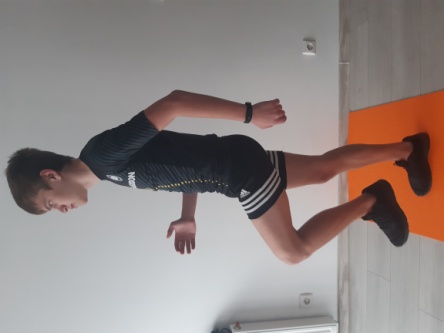 Przysiady x10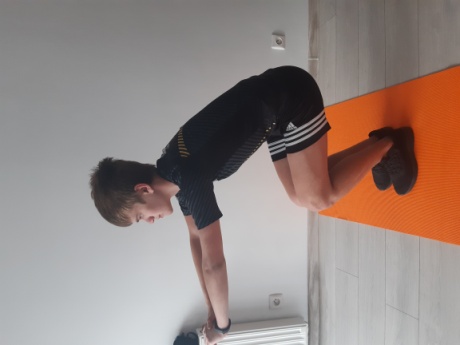 Wykroki po x5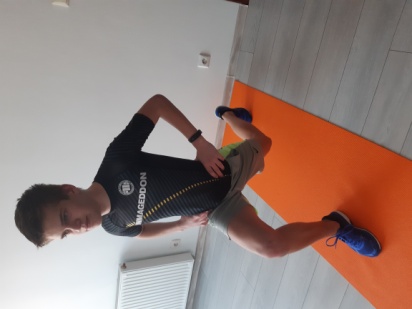    W podporze przodem pompki (z kolanami na podłodze) x10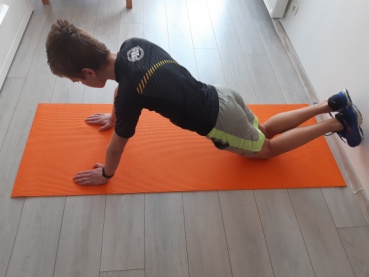   W leżeniu tyłem, nożyce x20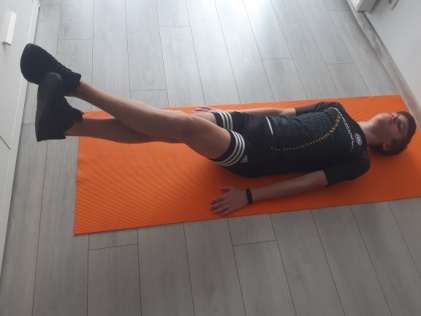 Po ćwiczeniach napijcie się wody i umyjcie ręce.Życzę Wam miłego dnia.